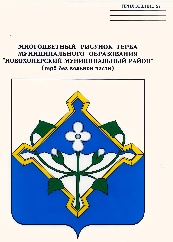 ЗаключениеРевизионной комиссииНовохоперского муниципального районаВоронежской областина проект решения Совета народныхдепутатов Новохоперского муниципального района «О районном бюджете на 2020 годи на плановый период 2021 и 2022 годов»НОВОХОПЕРСК2019г.1. Общие положенияЗаключение на проект решения Совета народных депутатов «О районном бюджете на 2020 год и на плановый период 2021 и 2022 годов» (далее – Заключение) подготовлено в соответствии с Бюджетным кодексом Российской Федерации (далее - БК РФ), Уставом Новохопёрского муниципального района Воронежской области, Положением «О бюджетном процессе в Новохопёрском муниципальном районе» и Положением «О ревизионной комиссии Новохопёрского муниципального района Воронежской области».Состав документов и материалов, представленных одновременно с проектом решения, соответствуют перечню, установленному ст. 43 Положения «О бюджетном процессе в Новохопёрском муниципальном районе», утвержденного решением Совета народных депутатов Новохопёрского муниципального района Воронежской области «Об утверждении Положения «О бюджетном процессе в Новохопёрском муниципальном районе» от 18.12.2014 г. №28/4, и ст. 184.2 БК РФ. Структура и содержание представленного проекта решения Совета народных депутатов Новохоперского муниципального района Воронежской области «О районном бюджете на 2020 год и на плановый период 2021 и 2022годов» соответствуют требованиям Бюджетного кодекса Российской Федерации.При подготовке Заключения ревизионная комиссия Новохопёрского муниципального района Воронежской области (далее – Ревизионная комиссия) учитывала необходимость реализации положений Послания Президента Российской Федерации Федеральному Собранию Российской Федерации от 20.02.2019 в части бюджетной политики, исполнения положений, сформулированных в  основных направлениях бюджетной, налоговой и таможенно-тарифной политики на 2020 год и на плановый период 2021 и 2022 годов, стратегических мер, определенных указами Президента Российской Федерации от 07.05.2012, Концепции долгосрочного социально-экономического развития Российской Федерации на период до 2022 года и Стратегии комплексного социально-экономического развития Новохоперского муниципального района Воронежской области на период 2022 года. В ходе работы над Заключением использованы результаты контрольных и экспертно-аналитических мероприятий, проведенных Ревизионной комиссией в 2019 году, а также информация, представленная по запросам Ревизионной комиссии отделом финансов администрации Новохоперского муниципального района, сектором экономико-инвестиционного развития администрации муниципального района, отделом по управлению муниципальным имуществом и земельными отношениями администрации муниципального района.2. Параметры прогноза основных показателей социально-экономического развития Новохопёрского муниципального района Представленный одновременно с проектом решения прогноз социально-экономического развития Новохопёрского муниципального района (далее – Прогноз) разработан на трехлетний период (2020 год и на плановый период 2021 и 2022 годов), что соответствует требованиям ст. 173 БК РФ. Прогноз базируется на анализе основных тенденций экономики и бюджетного сектора в 2017 - 2018 годах, ожидаемых итогах социально-экономического развития Новохоперского муниципального района в 2019 году.Согласно Прогнозу социально-экономическое положение Новохоперского муниципального района в 2019году характеризуется ростом производства продукции сельского хозяйства, перерабатывающей промышленности, объема инвестиций в основной капитал. В плановом периоде прогнозируется увеличение, а затем сохранение темпов роста почти по всем показателям (в сопоставимых ценах).По объемам промышленного производства в 2020 году прогнозируется снижение показателей, а в плановом периоде сохранение объемов (в сопоставимых ценах).По данным Прогноза объем продукции (товаров, работ, услуг) промышленного производства, отгруженных (выполненных) предприятиями Новохопёрского муниципального района, в 2019 году составит 6 484,7 млн. рублей (в действующих ценах), к 2022 году он увеличится до 7 379,9 млн. рублей. Объем производства сельскохозяйственной продукции хозяйствами всех категорий составит в 2019 году 5 049,5 млн. рублей, к 2022 году он увеличится до 5 756,7млн. рублей. Объем инвестиций в основной капитал в 2019 году составит 2 098,6млн. рублей, к 2022 году он увеличится до 3540,4млн. рублей. Темпы роста (по сравнению с предыдущим годом) основных социально-экономических показателей развития Новохоперского муниципального района по годам планового периода составят (диаграммы 1-6):- индекс промышленного производства – 102,0%, 100,3%, 100,5%;- продукция сельского хозяйства – 103,2%, 103,3%, 103,5%;- инвестиции в основной капитал – 182,2%, 94,1% и 87,3%.- оборот розничной торговли – 102,2%, 102,7%, 102,9%; - оборот общественного питания – 105,0%, 105,0%, 105,0%;- объем платных услуг населению – 102,1%, 102,5%, 102,7%.Диаграммы 1-6Темпы роста социально-экономических показателей Новохоперского муниципального района в 2017-2020 годах (в % к предыдущему году в сопоставимых ценах)Итого, в прогнозном периоде (2022 год  к 2019 году) инвестиции в основной капитал увеличится на 49,7% (в сопоставимых ценах), объем продукции (товаров, работ, услуг) промышленного производства увеличится на 2,9%,объем производства сельскохозяйственной продукции вырастет на 10,3%, прирост оборота  розничной торговли на 8,0%, оборот общественного питания –  на 15,8%, объем платных услуг населению – на 7,5%.Среднегодовой индекс потребительских цен согласно материалам прогноза планируется к постепенному увеличению с 2,5% в 2018 году до 5,0% в текущем  году. За период с 2020 года по 2022 год отмечена неустойчивость динамики индекса потребительских цен с понижением  до 1,1%.Анализ прогноза показывает, что наблюдается весьма сдержанная динамика по показателям, характеризующим уровень жизни населения.В 2019 году прогнозируется снижение реальных располагаемых денежных доходов (денежные доходы, скорректированные на уровень инфляции) на 2,9%, в 2020 году ожидается их рост на 2,6%, в 2021 году темп их роста снизится до 100,6%, а в 2022 году – увеличится до 101,7%. Таким образом, прирост за весь прогнозный период составит 3,1%.Динамика изменения индекса потребительских цен, среднемесячной реальной заработной платы и реальных располагаемых денежных доходов населения приведена на диаграмме 7:Диаграмма 7Динамика темпов роста  среднемесячной реальной заработной платы, реальных денежных доходов населения и индекса потребительских цен за период с 2014 года (в процентах)Также ожидается увеличение размера реальной заработной платы: за 2020 - 2022 годы прирост составит 11,1%, среднемесячные реальные денежные доходы на душу населения за 2020 - 2022 годы возрастут на 6,8%, что позволит сохранить положительную динамику потребительского спроса.В текущем году негативным моментом является сокращение прогнозируемого объема налоговой базы районного бюджета - фонда оплаты труда. Так, при составлении прогноза на 2019 - 2021 годы предполагалось, что в 2019 году фонд оплаты труда по району составит 2 040,1 млн. рублей, однако по оценке, приведенной в прогнозе, его годовой объем не превысит 1 976,8 млн. рублей. Прогнозные значения фонда оплаты труда, характеризующие налоговую базу, на 2020 год, аналогично, скорректирован в сторону уменьшения, на 2021 год в сторону увеличения (диаграмма 8).Диаграмма 8.Сравнение прогнозируемых объемов фондаоплаты труда (тыс. рублей)Динамика относительных основных показателей социально-экономического развития Новохоперского муниципального района приведена также в приложении 1.Демографическая ситуация в Новохоперком муниципальном районе, несмотря на сформировавшиеся в последние годы положительные тенденции в ее развитии, остается сложной. Под влиянием естественной убыли население района продолжает сокращаться. За 2018 год численность постоянного населения уменьшилась на 312 человек или на 0,8%. В 2019 г. ожидаемое уменьшение среднегодовой численности населения по сравнению с 2018 годом составит 535 человек или 1,4%. Согласно данным Прогноза в последующие 2020-2022 годы среднегодовая численность постоянного населения в районе снизится с 37139 человек в 2019 году до 35882 человек в 2022 году, снизится численность пенсионеров с 13600 человек в 2019 году до 13500 человек в 2022 году и снизится численность экономически активного населения с 19706 человек в 2019 году до 19637 человек в 2022 году. Обращает на себя внимание незначительное сокращение численности трудовых ресурсов и численности, занятых в экономике к 2022 году, связанное, с одной стороны, со снижением уровня рождаемости в начале 90-х годов, а с другой стороны, с сокращением численности работников бюджетных учреждений в связи с оптимизацией социальной сферы.По данным Прогноза социально-экономического развития, численность трудовых ресурсов Новохоперского муниципального района на 2020 год прогнозируется в количестве 22604 человек, а численность занятых в экономике района – 19674 человека. Сравнение данных приведено в таблице 1.Таблица 1(чел.)Диаграмма 9.Прогнозные и фактические данные среднегодовогоиндекса потребительских ценДанные о достоверности Прогноза основных показателей социально-экономического развития Новохоперского муниципального района за 2013-2019 годы представлены в приложении 2.Анализ соответствия прогнозных и фактических величин отдельных социально-экономических показателей за 2016-2019 годы представлен также на  диаграмме 9 и в таблице 2.Сравнительный анализ динамики приведенных показателей, сложившейся в указанный период, показывает их ежегодное (иногда - значительное)  отклонение от прогнозируемых значений.Таблица 2Ревизионная комиссия обращает внимание на то, что недостаточная степень надежности прогноза влечет за собой несоблюдение принципа достоверности бюджета, установленного статьей 37 БК РФ.3. Общая характеристика проекта решения «О районном бюджете на 2020 год и на плановый период 2021 и 2022 годов»Формирование доходов районного бюджета на 2020 год и на плановый период до 2022 года осуществлялось на основе сценарных условий социально-экономического развития района, с учетом оценки поступлений доходов в 2019 году и динамики поступлений за ряд лет.Проект решения сформирован с учетом изменений федерального и регионального законодательства, вступающих в действие с 2020 года.При формировании «базовых» объемов бюджетных ассигнований на 2020–2022 годы учитывалось:– планирование социально-значимых расходов, исходя из базовых объемов 2019 года с ежегодной индексацией на уровень инфляции; – индексация фондов оплаты труда, категорий работников бюджетной сферы, не поименованных в майских указах Президента Российской Федерации (с 1 октября ежегодно); социально-значимых расходов; –требования федерального законодательства по повышению минимального размера оплаты труда;- сохранения в 2020–2022 годах достигнутых в 2019 году соотношений средней заработной платы «указных» категорий работников к доходу от трудовой деятельности по региону;	– уменьшение объемов бюджетных ассигнований по расходным обязательствам ограниченного срока действия, а также в связи с сокращением контингента получателей;	- роста цен на услуги организации ЖКХ.	В целях обеспечения преемственности и предсказуемости бюджетных проектировок, создания правовой основы для заключения многолетних муниципальных контрактов, формирования среднесрочных ориентиров для бизнеса и в соответствии с требованиями статьи 169 Бюджетного кодекса Российской Федерации и статьей 34 Положения о бюджетном процессе в Новохоперском муниципальном районе проект районного бюджета сформирован на три года: на очередной 2020 год и на плановый период 2021 и2022 годов. В ст. 1 проекта решения предлагается утвердить основные параметры районного бюджета на 2020 год и на плановый период 2021 и 2022 годов в следующих размерах (таблица 3): Таблица 3Доходы районного бюджета на 2020 год прогнозируются в сумме 752014,5 тыс. рублей, что на 68 525,2 тыс. рублей или 8,3% ниже ожидаемых поступлений 2019 года, в том числе: – налоговые и неналоговые доходы – 199451,3 тыс. рублей (на 22 222,1тыс. рублей (10 %) ниже ожидаемых поступлений 2019 года); – безвозмездные поступления – 552 563,2 тыс. рублей(на 46 303,1 тыс. рублей (7,7 %) ниже ожидаемых поступлений 2019 года),из них: 551 798,3 тыс. рублей – из областного бюджета.На 2020 и 2021 годы доходы прогнозируются в сумме 775183,4тыс. рублей (100,4% к предыдущему году) и 645374,5 тыс. рублей (85,5%), соответственно.Проведенным анализом основных показателей ожидаемого исполнения районного бюджета за 2019 год и проекта решения о бюджете на 2020 год и плановый период 2021 и 2022 годов установлено, что в текущем году бюджет Новохоперского муниципального района, как и в предыдущие годы, остается высокодотационным. Но в течение финансового года после распределения субсидий доля межбюджетных трансфертов может значительно возрасти.Расходы районного бюджета в 2020 году предусмотрены в сумме 770394,0тыс. рублей и по сравнению с ожидаемым исполнением 2019года сократятся на 69 882,6 тыс. рублей или 8,3%. Уменьшение доходов и расходов бюджета объясняется распределением части целевых региональных средств, предоставляемых Новохоперскому муниципальному району, не при утверждении Закона об областном бюджете, а в процессе исполнения бюджета в течение года.Динамика основных показателей районного бюджета отражена на диаграмме10.Диаграмма 10Динамика основных параметров районного бюджетав 2016 - 2022 годах (млн. рублей)Дефицит бюджета прогнозируется в сумме 18 379,5 тыс. рублей, или 9,2% к предполагаемому годовому объему доходов районного бюджета без учета суммы безвозмездных поступлений из бюджетов других уровней, что не превышает верхнего предела дефицита, установленного ст. 92.1 БК РФ 10%).Расходы на 2020–2021 годы предусмотрены в сумме 547580,5 тыс. рублей (85,1% к предыдущему году) и 571 486,1 тыс. рублей (104,4%), соответственно.Проектом решения предусмотрены следующие источники внутреннего финансирования дефицита бюджета:- погашение ранее полученных бюджетных кредитов из областного бюджета в 2020 году в сумме 10 211,5 тыс. рублей, в 2021году в сумме 11 913,4 тыс. рублей и 2022 году в сумме 11 033,2 тыс. рублей.Получение бюджетных кредитов от других бюджетов бюджетной системы в валюте Российской Федерации для финансирования дефицита бюджета и погашения существующих долговых обязательств не планируется;- для сбалансирования бюджета планируется использовать остатки средств на счетах по учету средств бюджета в 2020 году в сумме 28 591,0 тыс. рублей, в 2021 году в сумме 11 913,4 тыс. рублей и 2022 году в сумме 11 033,2 тыс. рублей;Проектом решения предусмотрено предоставление бюджетных кредитов бюджетам поселений в сумме 10 000,0 тыс. рублей ежегодно на следующие цели:- покрытие временных кассовых разрывов, возникающих при исполнении бюджетов поселений - на срок до одного года;- осуществления мероприятий, связанных с ликвидацией последствий стихийных бедствий и техногенных аварий - на срок до одного года.Возврат бюджетами поселений указанных и ранее полученных кредитов запланирован в 2020 году в сумме 10 000,0 тыс. рублей, в 2020 и 2021 годах – по 10 000,0 тыс. рублей.4. Муниципальный долг и расходы на его обслуживаниеОжидаемый объем муниципального долга Новохоперского муниципального района по состоянию на 01.01.2020 составит 33 158,1 тыс. рублей. На 01.01.2021 г. верхний предел долга предусматривается в сумме 22 946,6 тыс. рублей, на 01.01.2022г. – 11 033,2  тыс. рублей, на 01.01.2023г. – 0,0   тыс. рублей. В 2020 году отношение верхнего предела муниципального долга к доходам районного бюджета без учета безвозмездных поступлений снизится ниже 50% до 14,9% и в плановом периоде продолжит сокращаться (диаграмма 11). Диаграмма 11Снижение объема муниципального долга связано с выполнением условий соглашений о предоставлении бюджету Новохоперского муниципального района из областного бюджета бюджетных кредитов для частичного покрытия дефицита бюджета Новохоперского муниципального района, заключенных с Департаментом финансов Воронежской области. При определении предельного объема муниципального долга (на 2020 год в сумме 33 158,1тыс. рублей, на 2021 год - 22 946,6 тыс. рублей, на 2022 год - 11 033,2 тыс. рублей) соблюдены требования ст. 106 и ст.107 БК РФ – предельный объем не превышает суммы, направляемой на финансирование дефицита бюджета и (или) погашение долговых обязательств Новохоперского муниципального района, а также утверждаемый общий годовой объем доходов районного бюджета без учета утверждаемого объема безвозмездных поступлений. В соответствии с требованиями ст. 110.1 БК РФ проектом решения (ст. 12) утверждена программа муниципальных внутренних заимствований Новохоперского муниципального района на 2020 год и на плановый период 2021 и 2022 годов. Структура прогнозируемого государственного долга соответствует требованиям ст. 100 БК РФ.Предоставление муниципальных гарантий в 2020 году и плановом периоде не планируется.В соответствии со ст. 113 БК РФ погашение муниципального долга Новохоперского муниципального района отражено в источниках финансирования дефицита районного бюджета. Расходы на обслуживание долговых обязательств учтены в районном бюджете как расходы на обслуживание муниципального долга. В 2020 году составят 32,3 тыс. рублей, в 2021 составят 21,96 тыс. рублей и в 2022 составят 10,1 тыс. рублей. При этом доля данных расходов не превысит предельного ограничения, установленного ст. 111 БК РФ (15% объема расходов районного бюджета, за исключением объема расходов, которые осуществляются за счет субвенций, предоставляемых из бюджетов бюджетной системы Российской Федерации) и составит от 0,007% в 2020 году – до 0,003 % в 2022 году. 5. Доходы районного бюджета Отраженные в проекте решения доходы отнесены к группам, подгруппам и статьям классификации доходов бюджетов РФ по видам доходов в соответствии с положениями ст.ст. 20, 41, 42 БК РФ и Порядка формирования и применения кодов бюджетной классификации РФ, их структуре и принципах назначения утвержденный приказом Минфина России от 06.06.2019 № 85н. На основании требований статьи 184.1 БК РФ ст. 4 проекта решения установлен перечень главных администраторов доходов районного бюджета. Характеристика доходной части приведена в таблице 4. Таблица 4тыс. рублейНалоговые и неналоговые доходы (с учетом доходов дорожного фонда Новохоперского муниципального района) на 2020 год планируются в сумме 199 451,3тыс. рублей, что на 22 222,1 тыс. рублей или на 10% меньше ожидаемого исполнения бюджета 2019 года. При этом налоговые доходы увеличатся на 5 786,4 тыс. рублей (4,1%), а неналоговые поступления снизятся на 28 008,5 тыс. рублей (35,5%).Объем налоговых и неналоговых доходов в 2021 году снижается и предполагается в размере 186559,1 тыс. рублей (93,5% к предыдущему году), в 2022 году объем последовательно возрастает – 193 864,8 тыс. рублей (103,9%). На долю Налоговые и неналоговые доходы в 2020 году приходится 26,5% общего объема доходов бюджета.Безвозмездные поступления на 2020 год прогнозируются в сумме 552 563,2 тыс. рублей, что на 46 303,1 тыс. рублей (7,7%) ниже ожидаемых поступлений 2019 года. На 2021 год объем безвозмездных поступлений планируется в сумме 568 624,3 тыс. рублей с увеличением к предыдущему году на 2,9% (16 061,1 тыс. рублей), в 2022 году –451 509,7 тыс. рублей с сокращением на 20,6% (117 114,6 тыс. рублей).Безвозмездные поступления из областного бюджета предусмотрены проектом на 2020 год в сумме 551 703,3тыс. рублей, на 2021 год – 568 529,3 тыс. рублей, на 2022 год – 451 414,7 тыс. рублей. Объемы межбюджетных трансфертов спрогнозированы в соответствии с проектом закона «Об областном бюджете на 2020 год и на плановый период 2021 и 2022годов». На долю безвозмездных поступлений приходится 73,5% общего объема доходов бюджета. Из запланированного на 2020 год объема безвозмездных поступлений лишь 20% (108 868,0 тыс. рублей) составляют дотации (на выравнивание бюджетной обеспеченности – 108 502,0 тыс. рублей и на поддержку мер по обеспечению сбалансированности местных бюджетов – 366,0 тыс. рублей). Остальные 80% составляют субсидии, субвенции и иные межбюджетные трансферты, имеющие целевой характер, порядок расходования которых определяется областным законодательством.Кроме того, в составе доходов районного бюджета на 2020 год запланировано поступление межбюджетных трансфертов, передаваемых из бюджетов поселений на осуществление части полномочий по решению вопросов местного значения в соответствии с заключенными соглашениями, в сумме 764,9 тыс. рублей.Динамика поступления и структура доходов представлены на диаграммах12 и 13.Диаграмма 12Динамика доходов районного бюджета в 2019-2022 годахмлн. руб.Перечень видов доходов, нормативы отчислений от регулирующих налогов, ставки по налогам и сборам соответствуют положениям БК РФ и бюджетной классификации.Диаграмма 13Структура доходов районного бюджетав 2020 году5.1. Налоговые доходыОбъем налоговых доходов на 2020 год (с учетом доходов дорожного фонда Новохоперского муниципального района) запланирован в сумме 148545,3тыс. рублей, что на 5 786,4 тыс. рублей (4,1%) выше ожидаемого исполнения 2019 года. Доля налоговых доходов в общей сумме налоговых и неналоговых доходов в 2020 году составит 74,5%.В 2021 году налоговые доходы прогнозируются в сумме 148 757,1 тыс. рублей (79,7% к предыдущему году), в 2022 году – 155 975,8тыс. рублей (80,4 %). Налоговые доходы сформированы на основании прогноза социально-экономического развития Новохоперского муниципального района, методики расчета доходов консолидированного бюджета области, утвержденной Законом Воронежской области от 17.11.2005 № 68-ОЗ «О межбюджетных отношениях органов государственной власти и органов местного самоуправления в Воронежской области» и в условиях действующего на день внесения проекта решения в Совет народных депутатов Новохоперского муниципального района законодательства о налогах и сборах и бюджетного законодательства Российской Федерации. Также в Проекте учтены изменения федерального и регионального законодательства, вступающие в действие с 2020 года. Нормативы распределения доходов между бюджетами бюджетной системы РФ предусмотрены в проекте решения в соответствии с требованиями ст.ст. 61.1, 62, 63 БК РФ. В расчетах доходной части бюджета учитывалась собираемость доходов в полном объеме. Также предусмотрено погашение недоимки по налоговым платежам. Следует отметить, что в текущем году наметилась положительная динамика ее сокращения. По сравнению с уровнем на начало года недоимка по налогам снизилась на 10 055,5 тыс. рублей (45,5%). Вместе с тем ее объем по состоянию на 01.11.2019г. все еще составляет значительную сумму – 12 030,6 тыс. рублей, из которой, необходимо отметить, большая часть – более80% -приходится на налоги, в полном объеме зачисляемые в доход областного бюджета (транспортный налог, налог на имущество организаций и др.), а также в доходы бюджетов поселений (земельный налог и налог на имущество физических лиц).Главными администраторами налоговых доходов районного бюджета являются органы государственной власти РФ – Федеральная налоговая служба и Федеральное казначейство. Увеличение налоговых доходов в 2020 году по сравнению с ожидаемым исполнением 2019 года предполагается за счет роста поступлений по всем источникам. Наиболее значительный рост отмечается по налогу на доходы физических лиц (на 4 005,7 тыс. рублей или 3,6%).Данные о поступлениях по видам налоговых доходов в 2020–2022 годах представлены в таблице 5. Таблица 5тыс. рублейПоступление основных видов налоговых доходов в 2020–2022 годах приведено на диаграмме 14.Диаграмма 14Поступление основных видов налоговых доходов в 2019-2022 годах (млн. рублей)В структуре налоговых доходов основным источником в 2020 году, как и в предыдущие годы, является налог на доходы физических лиц – 77,7% налоговых доходов (диаграмма 15).Диаграмма 15Структура налоговых доходов районного бюджетав 2020 году5.1.1.Поступление налога на доходы физических лиц в районный бюджет в2020 году прогнозируется в объеме 115 390,0 тыс. рублей, с ростом к ожидаемому исполнению 2019 года на 4 005,7 тыс. рублей (3,6%). Увеличение обусловлено ростом налогооблагаемой базы – фонда оплаты труда. В соответствии с прогнозом социально-экономического развития района в 2020 году фонд начисленной заработной платы составит 2 126 300тыс. рублей, что на 147 459 тыс. рублей выше оценки 2019 года. При этом численность работников продолжит сокращаться: по оценке 2019 года она составит 6 761 человек, по прогнозу на 2020 год – 6 731 человек, 2021 год – 6 727 человек, 2022 год – 6 695 человек. В 2021 году поступление налога прогнозируется в сумме 121 696,3 тыс. рублей или 105,5% к предыдущему году, в 2022 году – 127 499,0 тыс. рублей (104,8%).5.1.2.Поступление в 2020 году доходов от уплаты акцизов на
автомобильный и прямогонный бензин, дизельное топливо, моторные масла для дизельных и (или) карбюраторных (инжекторных) 
двигателей, производимые на территории Российской Федерации, подлежащих зачислению в бюджет Новохоперского муниципального района для формирования муниципального дорожного фонда Новохоперского муниципального района запланировано в сумме 14 285,0 тыс. рублей, что на 1 479,3 тыс. рублей или 11,5% больше ожидаемого исполнения 2019 года. Объемы поступления акцизов на ГСМ рассчитаны исходя из сумм доходов от акцизов, подлежащих распределению между бюджетами субъектов Российской Федерации и местными бюджетами с учетом установленных дифференцированных нормативов отчислений в местные бюджеты, установленных в проекте закона Воронежской области «Об областном бюджете на 2020 год и на плановый период 2021 и 2022 годов».Норматив отчислений в бюджет Новохоперского муниципального района на 2020-2022 годы составляет 0,1880911%. На 2021 год доходы от акцизов на нефтепродукты запланированы в сумме 15 062,5 тыс. рублей (105,4% к предыдущему году), на 2022 год – 16 328,5 тыс. рублей (108,4% к 2021 году).5.1.3.Налоги на совокупный доход.Объемы поступлений в 2020 году в бюджет района единого налога на вмененный доход для отдельных видов деятельности и единого сельскохозяйственного налога рассчитываются, исходя из сумм налогов, фактически исчисленных к уплате по итогам2018 года (по данным отчетов Федеральной налоговой службы ф.№5-ЕНВД и ф.№5-ЕСХН), с учетом изменений законодательства, коэффициента-дефлятора, соответствующего индексу изменения потребительских цен. Однако, ежегодно наблюдается тенденция к снижению суммы единого налога на вмененный доход для отдельных видов деятельности, поэтому в 2019 году ожидается  поступление в сумме 7 100 тыс. рублей,что связано с уменьшением налогооблагаемой суммы при расчете ЕНВД.Доходы от уплаты единого налога на вмененный доход для отдельных видов деятельности на 2020 год запланированы в сумме 7 272,0 тыс. рублей, что на 172,0 тыс. рублей, или на 2,4% выше оценки 2019 года. Согласно изменениям законодательства  (Бюджетный кодекс) с 2021 года ЕНВД отменен, поэтому поступления на 2021-2022 годы не планируются.Поступления единого сельскохозяйственного налога в доход районного бюджета в 2020 году и каждом году планового периода прогнозируются в объеме 6 273,3 тыс. рублей, что ниже оценки 2019 года на 20,6 тыс. рублей, или 0,3%. Поступление налога, взимаемого в связи с применением патентной системы налогообложения, прогнозируется в 2020 году и каждом году планового периода в сумме 25,0 тыс. рублей.В соответствии с проектом Закона Воронежской области №2469-6-ПЗ от 03.11.2017 г. «О внесении изменений в Закон Воронежской области «О межбюджетных отношениях органов государственной власти и органов местного самоуправления в Воронежской области» с 2018 года в бюджеты муниципальных районов устанавливается единый норматив отчисления от налога, взимаемого в связи с применением упрощенной системы налогообложения, в размере 10 процентов.На 2020 год планируется поступление налога в сумме 2 500,0 тыс. рублей, на 2021 год - 2 800,0 тыс. рублей, на 2022 год - 2 900,0 тыс. рублей.5.1.4. В соответствии с абзацем десятым пункта 2 статьи 61.1 БК РФ в районный бюджет подлежат зачислению по нормативу 100 процентов доходы от государственной пошлины по делам, рассматриваемым судами общей юрисдикции, мировыми судьями (за исключением Верховного Суда Российской Федерации).Объем поступления государственной пошлины в районный бюджет в 2020 году прогнозируется на 1,8% (50,0 тыс. рублей) выше ожидаемых доходов 2019 года в сумме 2 800,0 тыс. рублей, в 2021 году – в сумме 2 900,0 тыс. рублей, в 2022 году - 2 950,0 тыс. рублей.5.2. Неналоговые доходы.Неналоговые доходы на 2020 год прогнозируются в объеме 50 906,0 тыс. рублей, что на 28 008,5 тыс. рублей, или на 35,5% меньше предыдущего года, на 2020 год – 37802,0 тыс. рублей (снижение на 13104,0 тыс. рублей, или на 25,71%), на 2022 год – 37889,0 тыс. рублей (на 87,0 тыс. рублей, или 0,2% больше предыдущего года). Доля неналоговых поступлений в общей сумме налоговых и неналоговых доходов также сокращается. В 2020 году она составит 25,5%, что ниже уровня предыдущего года на 10,1 процентных пункта, в 2021 году – 20,3% (сокращение на 5,2 п.п.), 2022 год – 19,5% (-0,8 п.п.). Уменьшение доходов ожидается за счет сокращения доходов от продажи материальных и нематериальных активов на общую сумму 28 850,0 тыс. рублей, а также снижения объема доходов от использования имущества, находящегося в муниципальной собственности на 904,0 тыс. рублей, или 3,8%.Структура неналоговых доходов в 2020–2022 годы в сравнении с ожидаемым исполнением 2018 года представлена в таблице 6.Таблица 6тыс. рублейСтруктура неналоговых доходов районного бюджета в 2020 году представлена на диаграмме 16.Наибольшая доля неналоговых доходов в 2020 году, как и в предыдущие годы, приходится на доходы от использования муниципального имущества (44,5%) , доходы от оказания платных услуг и компенсаций затрат бюджета (25,4%), доходы от продажи имущества и земельных участков (25,8%).Диаграмма 16Структура неналоговых доходов районного бюджетав 2020 годуНаибольшая доля неналоговых доходов в 2020 году, как и в предыдущие годы, приходится на доходы от использования муниципального имущества (44,5%) , доходы от оказания платных услуг и компенсаций затрат бюджета (25,4%), доходы от продажи имущества и земельных участков (25,8%).На долю остальных неналоговых доходов приходится 4,3% прогнозируемых поступлений, среди них: плата за негативное воздействие на окружающую среду, прочие неналоговые доходы  и штрафные санкции.Основным администратором неналоговых доходов районного бюджета является администрация Новохоперского муниципального района Воронежской области.5.3.В составе прочих безвозмездных поступлений планируется поступление спонсорской помощи по музыкальной школе.На 2020 год прочие безвозмездные поступления запланированы в объеме 95,0 тыс. рублей, что на 3355,0 тыс. рублей, или на 97,2 %ниже ожидаемого поступления в 2019 году.На 2021 и 2022 годы прочие безвозмездные поступления планируются в сумме 95,0 тыс. рублей ежегодно.6. Расходы районного бюджетаОбщая характеристика расходной части районного бюджетаРасходы районного бюджета в 2020 году по сравнению с 2019 годом (уточненный план на 01.11.2019 г.) снизятся на 49 940,6 тыс. рублей (6,1%) и составят 770 394,0 тыс. рублей. В 2021 году расходная часть бюджета предусмотрена в сумме 755 183,4 тыс. рублей, что по сравнению с предыдущим годом меньше на 15 210,6 тыс. рублей (2%), в 2022 году–645 374,5 тыс. рублей с ростом к уровню 2021 года на 109 808,9 тыс. рублей (14,4%).Предельный объем расходов районного бюджета на 2020 год и на плановый период 2021 и 2022 годов определен исходя из прогноза поступлений доходов в районный бюджет, в целях соблюдения принципа сбалансированности бюджета в соответствии с требованиями ст.33 БК РФ.Анализ структуры расходной части проекта решения показал, что приоритетными направлениями расходов в 2020 - 2022 годах будут являться: образование (удельный вес в общем объеме расходов в 2020 году –60,9%, в 2021 году – 57,2%, в 2022 году – 67,9%),а также муниципальное управление (6,7%, 6,0%, 7,0%). Бюджет имеет ярко выраженную социальную направленность. Доля расходов на социальную сферу в 2020 году составит 69,6%, в 2021 году –63,3%, в 2022 году – 74,7%.Характеристика расходов бюджета по разделам классификации расходов представлена в таблице 7:						Таблица 7(тыс. рублей)Структура расходов в 2020 году отражена на диаграмме17.В структуре общих расходов районного бюджета учтены бюджетные ассигнования на исполнение публичных нормативных обязательств Новохоперского муниципального района (далее – ПНО). Диаграмма 17Структура расходов районного бюджета на 2020 годВ структуре общих расходов районного бюджета учтены бюджетные ассигнования на исполнение публичных нормативных обязательств Новохоперского муниципального района (далее – ПНО). В соответствии с п. 3 ст. 184.1 БК РФ проектом решения устанавливается объем указанных ассигнований на 2020 года в сумме 24 096,0 тыс. рублей (3,1% расходов бюджета), на плановый период 2021–2022 годов соответственно 24 826,0 тыс. рублей (3,3%) и 24 478,9 тыс. рублей (3,8%).Сумма расходных обязательств по сравнению с предыдущим годом в 2021 году увеличивается на 3,0% и в 2021 году снижается – на -1,4%.В соответствии со ст.ст. 21, 74.1 БК РФ бюджетные ассигнования на исполнение ПНО предусматриваются отдельно по каждому виду обязательств в виде пособий, компенсаций и других социальных выплат с присвоением каждому публичному нормативному обязательству уникального кода целевых статей расходов соответствующего бюджета.Проектом решения на 2020 - 2022 годы предусмотрена реализация 5 региональных проектов. Расходы включены в состав муниципальных программ Новохоперского муниципального района. На реализацию региональных проектов проектом бюджета используются буквенные коды бюджетной классификации (4-й знак целевой статьи расходов). В БК РФ и иных нормативных правовых актах требования о формировании в проекте решения отдельного приложения о финансовом обеспечении реализации региональных проектов не установлено.Проект решения предусматривает бюджетные ассигнования на реализацию региональных проектов на 2020 год в сумме 28 851,8 тыс. рублей, что составляет 3,7% общего объема расходов, на 2021 год -135 732,5 тыс. рублей (18%), на 2022 год – 10 834,6 тыс. рублей (1,8%).Характеристика расходов районного бюджета в разрезе муниципальных программ приведена в таблице 8.таблице 8Распоряжением администрации Новохопёрского муниципального района от 01.11.2019г. №384 «Об утверждении перечня муниципальных программ Новохопёрского муниципального района» утвержден перечень муниципальных программ Новохопёрского муниципального района. Утвержденным перечнем предусмотрена реализация 13 муниципальных программ. С 2020 года планируется финансирование 12 новых муниципальных программ.В соответствии со ст.179 БК РФ проект районного бюджета на 2020 - 2022 годы сформирован в программной структуре расходов на основе 13 муниципальных программ. Программные расходы на 2020 год предусмотрены в объеме 770 394,0 тыс. рублей, что составляет 100% расходной части бюджета, на 2021 год – 748 858,4 тыс. рублей (99,2%), на 2022 год – 631 664,5 тыс. рублей(97,9%). Снижение удельного веса бюджетных ассигнований на реализацию муниципальных программ в 2021 году, связано с учетом в расходной части бюджета условно утвержденных расходов, размер которого на плановый период соответствует требованиям ч. 3 ст. 184.1.БК РФ и составляет на первый плановый год не менее 2,5% общего объема расходов районного бюджета (без учета расходов районного бюджета, предусмотренных за счет межбюджетных трансфертов из других бюджетов бюджетной системы Российской Федерации, имеющих целевое назначение).Анализ формирования районного бюджета в программном формате осуществлен на основании сведений, содержащихся в проекте решения, пояснительной записке (объемы бюджетных ассигнований) и представленных одновременно с проектом решения паспортах муниципальных программ (цели, задачи, основные мероприятия, целевые индикаторы и показатели муниципальных программ и входящих в муниципальные программы подпрограмм, объемы бюджетных ассигнований по программам). Необходимо отметить, что срок реализации муниципальной программы «Развитие агропромышленного комплекса и инфраструктуры агропромышленного рынка Новохоперского муниципального района» истекает в 2021 года. Вместе с тем бюджетные ассигнованию на ее реализацию предусмотрены проектом решения и на 2022 года. На момент представления проекта решения в части продления срока действия  муниципальной программы не внесены.В паспортах муниципальных программ содержатся указания на необходимость ежегодной корректировки объемов финансирования мероприятий муниципальных программ в соответствии с финансовыми возможностями районного бюджета на соответствующий финансовый год.Анализ структуры расходной части районного бюджета 2020 года показал, что основная доля расходов предусмотрена на реализацию муниципальных программ в социальной сфере: МП «Развитие образования Новохоперского муниципального района» – 64,2%,МП «Культура Новохоперского муниципального района» – 2,7%. Также значительная часть средств запланирована на исполнение МП « Экономическое развитие» - 10,1%, МП «Управление муниципальными финансами Новохоперского муниципального района» – 7,3%, МП «Муниципальное управление и гражданское общество Новохоперского муниципального района» – 7,6%. На остальные 8 муниципальных программ предполагается направить 8,1% расходов бюджета. В 2021–2022 годах структура расходной части бюджета значительно не изменится.Характеристика расходов районного бюджета в разрезе муниципальных программ приведена в таблице 9.Таблица 9По 3 из 13 муниципальных программ проектом решения предполагается внесение изменений в объемы бюджетных ассигнований, установленные утвержденными паспортами. Кроме того, в паспортах муниципальных программ в строках «Ответственный исполнитель муниципальной программы» и «Исполнители муниципальной программы» не учтены изменения, произошедшие в структуре администрации Новохоперского муниципального района.Рекомендация Ревизионной комиссии: - администрации Новохоперского муниципального района принять постановления о продлении срока муниципальной программы «Развитие агропромышленного комплекса и инфраструктуры агропромышленного рынка Новохоперского муниципального района», на реализацию которых проектом решения о бюджете предусмотрены ассигнования; ч. 2 ст. 179 БК РФ и п. 3 ст. 41 Положения о бюджетном процессе в Новохоперском муниципальном районе ответственным исполнителям внести изменения в муниципальные программы в части финансирования и привести их в соответствие решению о районном бюджете не позднее двух месяцев со дня вступления его в силу; провести комплексный анализ достижения поставленных целей и ожидаемых результатов муниципальных программ в соответствии с утвержденными объемами финансирования и рассмотреть вопрос о корректировке целевых индикаторов;- привести наименования ответственных исполнителей и исполнителей муниципальных программ в паспортах муниципальных программ в соответствие действующей структуре администрации Новохоперского муниципального района.6.1.Муниципальная программа Новохоперского муниципального района «Развитие образования Новохоперского муниципального района» Реализация программы направлена на повышение доступности качественного образования, соответствующего требованиям инновационного развития экономики, современным потребностям граждан Новохопёрского муниципального района. МП «Развитие образования Новохоперского муниципального района» реализуется в период с 2020 по 2025 год.При планировании расходов районного бюджета в 2020 году в полном объеме учтены средства на выполнение Указа Президента Российской Федерации от 07.05.2012 № 597 «О мероприятиях по реализации государственной социальной политики», что позволит обеспечить:-  доведение средней заработной платы педагогических работников учреждений общего образования в 2020 году до 100% средней заработной платы по региону;-  доведение средней заработной платы педагогических работников учреждений дополнительного образования детей в 2020 году до 100 % средней заработной платы учителя в регионе;-  доведение средней заработной платы педагогических работников дошкольных образовательных учреждений в 2020 году до 100% средней заработной платы в сфере общего образования в регионе.Расходы на реализацию муниципальной программы «Развитие образования Новохоперского муниципального района» осуществляются в рамках всех 6 предусмотренных паспортом подпрограмм.В представленном паспорте муниципальной программы объем бюджетных ассигнований на ее реализацию определен только для программы в целом и в разрезе подпрограмм не представлен. Не указаны в паспорте основные мероприятия подпрограмм.Направления расходов по муниципальной программе в разрезе подпрограмм представлены в таблице 10.Таблица 10Объем бюджетных ассигнований на реализацию муниципальной программы на 2020 год предусмотрен в размере 494 666,7 тыс. рублей, что составляет 100% объема финансирования, утвержденного паспортом программы на 2020 год. В структуре расходов районного бюджета расходы на мероприятия программы в 2020 году составят 64,2%.На 2021 год объем расходов по муниципальной программе  «Развитие образования Новохоперского муниципального района» запланирован в сумме 458 284,4 тыс. рублей(на 36 382,3 тыс. рублей, или 7,4% меньше, чем на 2020год), на 2022 год – 464 240,3 тыс. рублей (+5 955,9 тыс. рублей, или 1,3% к 2021 году).Доля в общем объеме расходов районного бюджета в 2021 году составит 60,7%, в 2022 году – 71,9%.На выполнение мероприятий подпрограммы «Развитие системы образования Новохоперского муниципального района» в 2020 году предусмотрены средства в сумме 465 247,7 тыс. рублей.Расходы по подпрограмме «Профилактика безнадзорности и правонарушений несовершеннолетних на территории Новохоперского муниципального района» на 2020, 2021 и 2022 годы запланированы на уровне 2019 года в объеме 2,0 тыс. рублей.В рамках подпрограммы «Организация отдыха, оздоровления, занятости детей и подростков Новохоперского муниципального района в каникулярное время» предусмотрены средства на организацию оздоровления детей и молодежи в детских пришкольных и профильных лагерях, а также софинансирование субсидии из областного бюджета на компенсацию путевок детей работающих граждан в детские оздоровительные лагеря, находящиеся на территории муниципального района.Выплаты, связанные с мероприятиями в сфере защиты детей-сирот и детей, оставшихся без попечения родителей в проекте муниципального бюджета включены в подпрограмму «Дети-сироты».Кроме того, основное мероприятие программы, на которое проектом решения на 2020 год и плановый период 2021 и 2022 годов выделяются бюджетные ассигнования, отсутствует в перечне основных мероприятий в паспорте муниципальной программы.Рекомендация Ревизионной комиссии: - привести наименования ответственных исполнителей и исполнителей муниципальных программ в паспорте муниципальных программ в соответствие с действующей структурой администрации Новохоперского муниципального района.6.2. Муниципальная программа Новохопёрского муниципального района «Обеспечение жильем молодых семей и врачей, работающих в медицинских учреждениях Новохопёрского района»Цель муниципальной программы – повышение качества жилищного обеспечения населения Новохопёрского района путем повышения доступности жилья, транспортных услуг для населения, роста качества и надежности предоставления жилищно-коммунальных услуг, уровня благоустройства территорий муниципальных образований Новохопёрского муниципального района. МП «Обеспечение жильем молодых семей и врачей, работающих в медицинских учреждениях Новохопёрского района» реализуется в период с 2020 по 2025 год.Проектом решения на реализацию муниципальной программы «Обеспечение жильем молодых семей и врачей, работающих в медицинских учреждениях Новохопёрского района» в 2020 году и каждом году планового периода предусмотрены бюджетные ассигнования в объеме 11 223,3 тыс. рублей, что составляет 100% объема финансирования, утвержденного паспортом программы на соответствующий год.На 2021 год объем расходов по муниципальной программе  «Обеспечение жильем молодых семей и врачей, работающих в медицинских учреждениях Новохопёрского района» запланирован в сумме 5 968,1 тыс. рублей (на 5 255,2 тыс. рублей, или 46,8 ниже уровня 2020 года), на 2022 год – 3 151,9 тыс. рублей -2 816,2 тыс. рублей, или 47,2% к 2021 году). Доля в общем объеме расходов районного бюджета в 2021 году составит 60,7%, в 2022 году – 71,9%.6.3. Муниципальная программа Новохопёрского муниципального района «Культура Новохоперского муниципального района»Цели муниципальной программы:- повышение качества жизни жителей Новохоперского муниципального района путем предоставления им возможности саморазвития через регулярные занятия творчеством по свободно выбранному ими направлению, участию в культурной жизни, в самодеятельных и народных коллективах, любительских объединениях; - обеспечение доступа к культурному продукту путем информатизации отрасли, компьютеризации и подключения к сети «Интернет», доступ к современным отечественным информационным ресурсам; - создание благоприятных условий для устойчивого развития сферы культуры- для жителей района доступность к качественным услугам культуры за счет  проведения  капитального, текущего ремонта культурно-досуговых объектов, укрепления материально-технической базы;- для жителей, проживающих в населенных пунктах без стационарного культурного обслуживания, доступность будет обеспечена за счет приобретения многофункционального культурного центра – автоклуба.   	- В целях развития и сохранения кадрового потенциала сферы культуры района, работники смогут пройти курсы повышения квалификации по различным программам. Основная цель  программных мероприятий – увеличить на 15% число посещений организаций культуры к 2025г.При планировании расходов районного бюджета в 2019 году в полном объеме учтены средства на выполнение Указа Президента Российской Федерации от 07.05.2012 № 597 «О мероприятиях по реализации государственной социальной политики», что позволит обеспечить доведение средней заработной платы работников учреждений в 2020 году до 90,2% средней заработной платы по региону. МП «Культура Новохоперского муниципального района» реализуется в период с 2020 по 2025 год.Характеристика объемов финансирования мероприятий муниципальной программы в представленном проекте решения приведена в таблице 11.Таблица 11Бюджетные ассигнования на реализацию муниципальной программы в 2020 году предусмотрены проектом решения в объеме 20 590,9 тыс. рублей, что составляет 100,0% объема финансирования, утвержденного паспортом программы на 2020 год. В структуре расходов районного бюджета расходы на мероприятия программы в 2020 году составят 2,8% .На осуществление мероприятий подпрограммы «Развитие библиотечно-информационной деятельности» в соответствии с заключенными соглашениями на 2020 год бюджетам сельских поселений будут переданы межбюджетные трансферты в сумме 5037,4 тыс. рублей.По основному мероприятию «Финансовое обеспечение деятельности районных муниципальных учреждений» запланировано в сумме 10 124,0 тыс. рублей. На 2021 год объем расходов по муниципальной программе  «Культура Новохоперского муниципального района» запланирован в сумме 10124,0 тыс. рублей (на 10 466,0 тыс. рублей, или 50,8% меньше, чем на 2020 год), на 2022 год –10 801,0 тыс. Доля в общем объеме расходов районного бюджета в 2021 году составит 1,3%, в 2022 году – 1,8%.В 2022 году на основное мероприятие «Создание условий для повышения качества и разнообразия услуг, предоставляемых учреждением культуры» запланировано в сумме 677,0 тыс. рублей  ,за счет средств областного бюджета выделенных в рамках реализации государственной программы Воронежской области «Доступная среда» предоставлена субсидия на реализацию мероприятий по адаптации зданий приоритетных культурно-зрелещных, библиотечных и музейных учреждений и прилегающих к ни территорий для беспрепятственного доступа инвалидов и других маломобильных групп населения с учетом их потребностей в сумме 597,0 тыс. рублей и субсидия на оснащение и приобретение специального оборудования для организации доступа инвалидов к произведениям культуры и искусства, библиотечным фондом и информации в доступных форматах в сумме 80,0 тыс. Основное мероприятие «Финансовое обеспечение деятельности районных муниципальных учреждений», предусмотренное проектом решения, отсутствует в перечне основных мероприятий в паспорте муниципальной программы, на которые проектом решения на 2020 год и плановый период 2021 и 2022 годов.6.4. Муниципальная программа Новохопёрского муниципального района «Развитие физической культуры и спорта Новохопёрского муниципального района»Цели муниципальной программы:- обеспечение условий для развития физической культуры и спорта на территории Новохоперского муниципального района;- укрепление здоровья населения путем развития доступной различным категориям жителей района инфраструктуры для занятий массовыми видами физической культуры и спорта по месту жительства;- популяризация массового и профессионального спорта и приобщение различных слоев общества к регулярным занятиям физической культурой и спортом.МП «Развитие физической культуры и спорта Новохоперского муниципального района» реализуется в период с 2020 по 2025 год.В проекте районного бюджета на реализацию мероприятий муниципальной программы на 2020 год предусматриваются бюджетные ассигнования в объеме 120,0 тыс. рублей, что составляет 100,0% объема финансирования, утвержденного паспортом программы на 2020 год. В 2020 году бюджетные ассигнования запланированы по мероприятию «Проведение мероприятий в соответствии с областным, районным календарем на год».На 2021 и 2022 годы объем расходов по муниципальной программе  «Развитие физической культуры и спорта Новохоперского муниципального район» запланирован в сумме 120,0 тыс. рублей в год.Рекомендация Ревизионной комиссии:- привести наименования ответственных исполнителей и исполнителей муниципальных программ в паспорте муниципальной программы в соответствие с действующей структурой администрации Новохоперского муниципального района.6.5. Муниципальная программа Новохоперского муниципального района «Охрана окружающей среды, воспроизводство и использование природных ресурсов»Посредством данной муниципальной программы решаются вопросы стабилизации и улучшения экологической обстановки, повышения уровня экологической безопасности населения, обеспечение благоприятной окружающей среды, улучшение состояния здоровья населения.Бюджетные ассигнования на реализацию муниципальной программы в 2020 году и плановом периоде не предусмотрены проектом решения и паспортом муниципальной программы.6.6.Муниципальная программа Новохоперского муниципального района «Обеспечение общественного порядка и противодействие преступности»Цели муниципальной программы: снижение уровня преступности, коррупции, наркомании, террористической опасности, экстремизма на территории Новохоперского района; совершенствование системы профилактики правонарушений, укрепление общественного порядка и общественной безопасности, вовлечение в данную деятельность органов местного самоуправления, общественных формирований и населения; снижение уровня коррупции, ее влияния на активность и эффективность бизнеса; противодействие преступности. Обеспечение общественной безопасности.МП «Обеспечение общественного порядка и противодействие преступности» реализуется в период с 2020 по 2025 год.Проектом решения на реализацию муниципальной программы в 2020 году и каждом году планового периода предусмотрены бюджетные ассигнования в объеме 10,0 тыс. рублей, что соответствует паспорту программы. В рамках данной муниципальной программы предусмотрены расходы на проведение мероприятий в сфере повышения безопасности дорожного движения.Рекомендация Ревизионной комиссии:- привести наименования ответственных исполнителей и исполнителей муниципальных программ в паспорте муниципальной программы в соответствие с действующей структурой администрации Новохоперского муниципального района.6.7. Муниципальная программа Новохоперского муниципального района «Экономическое развитие»Целью муниципальной программы является создание благоприятных экономических условий для развития субъектов малого и среднего предпринимательства в интересах социально-экономического развития района. МП «Экономическое развитие» реализуется в период с 2020 по 2025 год.На реализацию муниципальной программы в 2020 году проектом решения предусмотрены бюджетные ассигнования в объеме 78 077,9 тыс. рублей, что составляет 100% объема финансирования, утвержденного паспортом программы на 2020 год.На реализацию основного мероприятия «Прочие мероприятия в области экономического развития района» были направлена 75174,4 тыс. рублей, в том числе за счет субсидии из областного бюджета на капитальный ремонт и ремонт автомобильных дорог общего пользования местного значения – 55 814,4 тыс. рублей, а так же  субсидии на проектирование, строительство, реконструкцию автомобильных дорог общего пользования местного значения с твердым покрытием до сельских населенных пунктов, не имеющих круглогодичной связи с сетью автомобильных дорог общего пользования-5000,0 тыс. рублей.На 2021 год объем расходов по муниципальной программе  «Экономическое развитие» запланирован в сумме 53 486,1 тыс. рублей (на 24591,8 тыс. рублей меньше, чем на 2020 год), на 2022 год – 17 139,2 тыс. рублей (+4566,2 тыс. рублей к 2021 году).Характеристика расходов по муниципальной программеприведенавтаблице12.							Таблица 12Рекомендация Ревизионной комиссии:- привести наименования ответственных исполнителей и исполнителей муниципальных программ в паспорте муниципальной программы в соответствие с действующей структурой администрации Новохоперского муниципального района.6.8.Муниципальная программа Новохоперского муниципального района «Развитие агропромышленного комплекса и инфраструктуры агропромышленного рынка Новохоперского муниципального района»Цель программы: повышение объемов производства продукции сельского хозяйства района; укрепление финансовой устойчивости предприятий агропромышленного комплекса района; воспроизводство и повышение эффективности использования в сельском хозяйстве земельных ресурсов.В проекте районного бюджета на 2020 год предусмотрены бюджетные ассигнования на реализацию данной муниципальной программы в объеме 22 269,3 тыс. рублей, что составляет 100,0 % объема финансирования, утвержденного паспортом программы на 2020 год, и 111,6% объема финансирования 2019 года.Финансовое обеспечение муниципальной программы в целом и по подпрограммам в соответствии с проектом решения о бюджете представлено в таблице13.Таблица 13На 2021 год объем расходов по муниципальной программе  «Развитие агропромышленного комплекса и инфраструктуры агропромышленного рынка Новохоперского муниципального района» запланирован в сумме 21 505,3 тыс. рублей (на 764,0 тыс. рублей меньше, чем на 2020 год), на 2022 год – 21 505,3 тыс. рублей (соответствует уровню к 2021 года).В паспорте муниципальной программы «Развитие агропромышленного комплекса и инфраструктуры агропромышленного рынка  Новохоперского муниципального района» выделена одна подпрограмма - «Устойчивое развитие сельской территории Новохоперского муниципального района на 2014-2021годы». В проекте решения о бюджете указана подпрограмма «Устойчивое развитие сельской территории Новохоперского муниципального района на 2014- 2021 годы», на реализацию которой в 2020 году предусмотрены ассигнования в сумме 1403,0 тыс. рублей, что на 1196,4 тыс. рублей (+3,8%) выше уровня 2019 года, в том числе, на основные мероприятия, не указанные в паспорте муниципальной программы: «Улучшение жилищных условий граждан, проживающих в сельской местности, в том числе молодых семей и молодых специалистов, проживающих и работающих на селе», – 1338,0 тыс. рублей  и «Поддержка местных инициатив граждан, проживающих в сельской местности» - 65,0 тыс. рублей. На 2021 и 2022 годы объем расходов на реализацию указанной подпрограммы запланирован в сумме 1239,0 тыс. рублей в год.Рекомендация Ревизионной комиссии:- продлить срок реализации муниципальной программы «Развитие агропромышленного комплекса и инфраструктуры агропромышленного рынка Новохоперского муниципального района» до 2022 года в паспорте муниципальной программы .6.9. Муниципальная программа Новохоперского муниципального района «Энергосбережение и повышение энергетической эффективности, обеспечение качественными жилищно-коммунальными услугами населения Новохоперского муниципального района»Целью программы является создание условий, обеспечивающих максимально эффективное использование топливно-энергетических ресурсов для роста экономики, роста качества и надежности предоставления жилищно-коммунальных услуг, уровня благоустройства, транспортных услуг для населения, создание безопасных и благоприятных условий проживания граждан. МП «Энергосбережение и повышение энергетической эффективности, обеспечение качественными жилищно-коммунальными услугами населения Новохоперского муниципального района» реализуется в период с 2020 по 2025 год.В проекте районного бюджета на реализацию мероприятий муниципальной программы на 2020 год предусматриваются бюджетные ассигнования в объеме 21 601,5 тыс. рублей, что составляет 100,0% объема финансирования, утвержденного паспортом программы на 2020 год.Проектом решения о бюджете на2020 год предусмотрены бюджетные ассигнования на реализацию регионального проекта «Чистая вода» в сумме 17 383,5 тыс. рублей, за счет средств областного бюджета в рамках реализации государственной программы Воронежской области «Обеспечение качественными жилищно-коммунальными услугами населения Воронежской области». На 2021 год предусмотрено 123 930,1 тыс. рублей.Кроме того, основное мероприятие программы, на которое проектом решения на 2020 год и плановый период 2021 и 2022 годов выделяются бюджетные ассигнования («Энергосбережение и повышение энергетической эффективности в организациях с участием муниципального образования Новохоперского муниципального района», «Энергосбережение и повышение энергетической эффективности в жилищном фонде, коммунальном комплексе, строительстве, в системах наружного освещения и обеспечения качественными жилищно-коммунальными услугами»), отсутствует в перечне основных мероприятий в паспорте муниципальной программы. (Это наименование подпрограммы, а не ее основного мероприятия).В проекте бюджета на 2019 год и плановый период 2020 и 2021 годов такие средства не учтены, так как указанные субсидии не распределены в проекте Закона Воронежской области «Об областном бюджете на 2019 год и на плановый период 2020 и 2021 годов».6.10. Муниципальная программа Новохоперского муниципального района «Управление муниципальным имуществом и земельными ресурсами».Целью реализации программы является создание условий для эффективного управления и распоряжения муниципальным  имуществом Новохоперского муниципального района Воронежской области. МП «Управление муниципальным имуществом и земельными ресурсами» реализуется в период с 2020 по 2025 год.Проектом решения на реализацию муниципальной программы в 2020 году предусмотрены бюджетные ассигнования в объеме 3 541,4 тыс. рублей, что составляет100,0% объема финансирования, утвержденного паспортом программы на соответствующий год. На 2021 объем расходов по муниципальной программе запланирован в сумме 3 541,4 тыс. рублей и на 2022год в сумме 3 541,4 тыс. рублей в год.6.11.Муниципальная программа Новохоперского муниципального района «Управление муниципальными финансами Новохоперского муниципального района»Реализация программы направлена на обеспечение финансовой стабильности и эффективное управление муниципальными финансами и муниципальным долгом муниципального района. МП «Управление муниципальными финансами Новохоперского муниципального района» реализуется в период с 2020 по 2025 год.Характеристика расходов по муниципальной программе приведена в таблице 14.Таблица 14Бюджетные ассигнования на реализацию муниципальной программы в 2020 году предусмотрены проектом решения в объеме 56 237,3 тыс. рублей, что составляет 96,4% объема финансирования, утвержденного паспортом программы на 2020год.На 2021 год объем расходов по муниципальной программе  запланирован в сумме 13 410,9 тыс. рублей (на 42 826,4 тыс. рублей меньше, чем на 2020 год), на 2022 год – 13 171,9 тыс. рублей (+163,2 тыс. рублей к 2021 году).В рамках реализации муниципальной программы запланировано выделение дотаций бюджетам поселений на выравнивание бюджетной обеспеченности в объемах на 2020 год - 13 357,0 тыс. рублей, на 2021 год – 12 353,0 тыс. рублей, на 2022год – 12 499,0 тыс. рублей, а также на поддержку мер по обеспечению сбалансированности местных бюджетов на 2020 год в сумме 40 335,0 тыс. рублей.По основному мероприятию «Обеспечение своевременных расчетов по долговым обязательствам» предусмотрены процентные платежи по муниципальному долгу в 2020 году в сумме 32,3 тыс. рублей, в 2021 году в сумме 21,9 тыс. рублей, в 2022 году в сумме 10,1 тыс. рублей.Резервный фонд органов местного самоуправления запланирован в объеме 100,0 тыс. рублей на 20209 год и по 100,0 тыс. рублей на 2021 и 2022 годы. Кроме того, в рамках муниципальной программы «Управление муниципальными финансами  Новохоперского муниципального района» планируются расходы за счет субвенций из областного бюджета на осуществление переданных органам местного самоуправления полномочий Воронежской области на создание и организацию деятельности комиссий по делам несовершеннолетних и защите их прав и полномочий по сбору информации от поселений, входящих в муниципальный район, необходимой для ведения регистра муниципальных нормативных правовых актов».Перечень основных мероприятий, предусмотренных проектом решения, не вполне соответствует перечню в паспорте муниципальной программы. 6.12.Муниципальная программа Новохоперского муниципального района «Муниципальное управление и гражданское общество Новохоперского муниципального района»Целью реализации программы является эффективное функционирование системы муниципального управления органов местного самоуправления Новохоперского муниципального района, а также создание условий для формирования и развития современного гражданского общества на территории Новохоперского муниципального района; обеспечение динамичного социально-экономического развития  Новохоперского муниципального района Воронежской области. МП «Муниципальное управление и гражданское общество Новохоперского муниципального района» реализуется в период с 2020 по 2025 год.Расходы на реализацию муниципальной программы «Муниципальное управление и гражданское общество Новохоперского муниципального района» осуществляются в рамках 3 из 4 предусмотренных паспортом подпрограмм.В представленном паспорте муниципальной программы объем бюджетных ассигнований на ее реализацию определен только для программы в целом и в разрезе подпрограмм не представлен.Проектом решения бюджетные ассигнования на реализацию муниципальной программы на 2020 год предусматриваются в объеме 58 316,1 тыс. рублей, что составляет 100,0% объема финансирования, утвержденного паспортом программы на 2020 год.В структуре расходов районного бюджета расходы на мероприятия программы в 2020 году составят 7,6%.Направления расходов по муниципальной программе в разрезе подпрограмм представлены в таблице 14.Таблица 14На 2021 год объем расходов по муниципальной программе  запланирован в сумме 52623,1 тыс. рублей (на 5 693,0 тыс. рублей меньше, чем на 2020 год), на 2022 год – 52693,1тыс. рублей (+70,0 тыс. рублей к 2021 году).Наибольший объем бюджетных ассигнований по муниципальной программе проектом решения на 2020 год выделяется в рамках подпрограммы 3 «Финансовое и материально-техническое обеспечение деятельности органов местного самоуправления Новохоперского муниципального района»  в сумме 44522,9 тыс. рублей. Основным мероприятием подпрограммы 3предусмотрены средства на организацию проведения оплачиваемых общественных работ в виде иных межбюджетных трансфертов на  2020 год в сумме 145,5 тыс. рублей, на 2021 год в сумме 145,5 тыс. рублей, на 2022 год в сумме 145,5 тыс. рублей.   Кроме того, проектом бюджета на 2020 год и плановый период 2021 и 2022 годов предусмотрено финансирование основного мероприятия, не включенного в подпрограммы и не указанного в паспорте муниципальной программы - «Финансовое обеспечение деятельности по защите населения от чрезвычайных ситуаций природного и техногенного характера» в сумме 3 981,2 тыс. рублей на 2020 год и по 3981,2 тыс. рублей на 2021 и 2022 годы. Рекомендация Ревизионной комиссии:- привести наименования ответственных исполнителей и исполнителей муниципальных программ в паспорте муниципальной программы в соответствие с действующей структурой администрации Новохоперского муниципального района.6.13.Муниципальная программа Новохоперского муниципального района «Комплексное развитие сельских территорий Новохоперского муниципального района»Целью муниципальной программы является улучшение условий жизнедеятельности в сельских территориях Новохопёрского муниципального района, улучшение инвестиционного климата в сфере АПК в сельских территория, обеспечение общеобразовательных организаций в границах  поселений Новохопёрского муниципального района инженерной инфраструктурой (водопровод, центральное отопление, канализация),обеспечение населения в границах  поселений Новохопёрского муниципального района питьевой водой, канализацией. МП «Комплексное развитие сельских территорий Новохоперского муниципального района» реализуется в период с 2020 по 2025 год.Проектом решения бюджетные ассигнования на реализацию муниципальной программы на 2020 год предусматриваются в объеме 3739,5 тыс. рублей, что составляет 8,5% объема финансирования, утвержденного паспортом программы на 2020 год.На 2021 год объем расходов по муниципальной программе  запланирован в сумме 2336,9 тыс. рублей (на 1 402,6 тыс. рублей меньше, чем на 2020 год), на 2022 год – 511,1тыс. рублей (-1825,8 тыс. рублей к 2021 году).В рамках реализации муниципальной программы на 2020-2022 годы предусмотрены средства на осуществление отдельных государственных полномочий в области обращения с животными без владельцев, за счет субвенции из областного бюджета. На 2020 год -120,4 тыс. рублей,  на 2021 год – 116,3 4 тыс. рублей, на 2022 год- 112,1 4 тыс. рублей.Рекомендации Ревизионной комиссии: в связи с тем, что в нарушение требований БК РФ и Указаний о порядке применения бюджетной классификации Российской Федерации представленный на экспертизу проект решения о районном бюджете не обеспечивает полной привязки бюджетных ассигнований к подпрограммам и основным мероприятиям муниципальных программ, на основании п. 3 ст. 41 Положения о бюджетном процессе в Новохоперском муниципальном районе муниципальные программы необходимо привести в соответствие с решением о районном бюджете не позднее двух месяцев со дня вступления его в силу.7. Выводы и предложенияИтоги экспертизы проекта решения Совета народных депутатов «О районном бюджете на 2020 годи на плановый период 2021 и 2022 годов» подтверждают, что проект имеет выраженную социальную направленность: реализация комплекса мер, направленных на повышение уровня жизни и социального обеспечения граждан.В основу проекта решения заложен также принцип обеспечения бюджетной устойчивости, сбалансированности бюджета.При проведении анализа проекта решения о районном бюджете ревизионной комиссией был установлены отдельные недочеты, отмеченные в данном заключении.Обобщив материалы Заключения, ревизионная комиссия отмечает, что при подготовке проекта решения Совета народных депутатов «О районном бюджете на 2020 год и на плановый период 2021 и 2022 годов» нормы бюджетного законодательства, в целом, соблюдены.С учетом замечаний и предложений ревизионной комиссии представленный проект решения рекомендуется к принятию.ПредседательРевизионной комиссииНовохопёрского муниципальногоРайона Воронежской области                                                   В.М. РжевскаяРЕВИЗИОННАЯ КОМИССИЯНОВОХОПЁРСКОГО МУНИЦИПАЛЬНОГО РАЙОНАВОРОНЕЖСКОЙ ОБЛАСТИИндекс промышленного производстваПроизводство продукции сельского хозяйстваИнвестиции в основной капиталОборот розничной торговлиОборот общественного питанияОбъем платных услуг населениюПоказателиОтчетОценкаПрогнозПрогнозПрогнозПоказатели2018 год2019 год2020 год2021 год2022 годЧисленность трудовых ресурсов2269322641226042259422562Численность занятых в экономике1974319706196741966419637Прогнозные и фактические данные основных показателей социально-экономи-ческого развития Новохоперского муниципального района в 2016-2019 годахПрогнозные и фактические данные основных показателей социально-экономи-ческого развития Новохоперского муниципального района в 2016-2019 годахПрогнозные и фактические данные основных показателей социально-экономи-ческого развития Новохоперского муниципального района в 2016-2019 годахПрогнозные и фактические данные основных показателей социально-экономи-ческого развития Новохоперского муниципального района в 2016-2019 годахПрогнозные и фактические данные основных показателей социально-экономи-ческого развития Новохоперского муниципального района в 2016-2019 годахПрогнозные и фактические данные основных показателей социально-экономи-ческого развития Новохоперского муниципального района в 2016-2019 годахПрогнозные и фактические данные основных показателей социально-экономи-ческого развития Новохоперского муниципального района в 2016-2019 годахПрогнозные и фактические данные основных показателей социально-экономи-ческого развития Новохоперского муниципального района в 2016-2019 годахПрогнозные и фактические данные основных показателей социально-экономи-ческого развития Новохоперского муниципального района в 2016-2019 годахПрогнозные и фактические данные основных показателей социально-экономи-ческого развития Новохоперского муниципального района в 2016-2019 годахПрогнозные и фактические данные основных показателей социально-экономи-ческого развития Новохоперского муниципального района в 2016-2019 годахПрогнозные и фактические данные основных показателей социально-экономи-ческого развития Новохоперского муниципального района в 2016-2019 годах(в процентах к предыдущему году в сопоставимых ценах)(в процентах к предыдущему году в сопоставимых ценах)(в процентах к предыдущему году в сопоставимых ценах)(в процентах к предыдущему году в сопоставимых ценах)(в процентах к предыдущему году в сопоставимых ценах)(в процентах к предыдущему году в сопоставимых ценах)(в процентах к предыдущему году в сопоставимых ценах)(в процентах к предыдущему году в сопоставимых ценах)(в процентах к предыдущему году в сопоставимых ценах)(в процентах к предыдущему году в сопоставимых ценах)(в процентах к предыдущему году в сопоставимых ценах)(в процентах к предыдущему году в сопоставимых ценах)Показатели2016 г.2016 г.2016 г.2017 г.2017 г.2017 г.2018 г.2018 г.2018 г.2019 г.2019 г.Показателипрогнозфактотклонениепрогнозфактотклонениепрогнозфактотклонениепрогнозоценка (6 мес. 2018 г.)Продукция промышленности101,7107,96,2101,494,8-6,699,4101,21,8102,0119,3Продукция сельского хозяйства 105,0118,113,1108,081,7-26,3106,3155,949,6102,489,1Инвестиции в основной капитал 115,6302,1186,5111,025,0-86,0104,2109,85,699,4136,2Оборот розничной торговли 102,0100,3-1,7103,5102,6-0,9103,0105,12,1103,0102,2Объем платных услуг населению102,0100,2-1,8103,5103,50,0102,5101,0-1,5102,8101,0Реальные денежные доходы населения 102,3100,0-2,3102,8102,2-0,6105,4101,1-4,3100,898,2Показатель2019 год    
(оценка)Проект бюджетаПроект бюджетаПроект бюджетаПоказатель2019 год    
(оценка)2020 год2021 год2022 годДоходы, итого(тыс. рублей), в том числе:                  820 539,7752014,5755183,4645374,5Налоговые и неналоговые доходы (тыс. рублей)221673,4199451,3186559,1193 864,8Безвозмездные поступления(тыс. рублей)598 866,3552563,2568624,3451509,7Расходы,  (тыс. рублей)840 276,6770394,0755183,4645374,5Дефицит (-)/ профицит (+),(тыс. рублей)-19 736,9-18 379,5--Наименование2019 год (оценка)2020 год (проект)2021 год (проект)2022 год (проект)Налоговые и неналоговые доходы, в т.ч.221 673,4199451,3186559,1193864,8– налоговые доходы142 758,9148545,3148 757,1155 975,8– неналоговые доходы78 914,550906,037 802,037889,0Безвозмездные поступления598 866,3552 563,2568 624,3451 509,7Всего доходов820 539,7752014,5755 183,4645374,5Вид налоговыхдоходов2019 год(оценка)2020 год(проект)2020 г. к 2019г.(+/-)2021 год(проект)2022 год(проект)Налог на доходы физических лиц111 384,3115 390,0+4 005,7121 696,3127 499,0Доходы от уплаты акцизов на ГСМ   12 805,714 285,0+1 479,315 062,516 328,5Налоги на совокупный доход15818,916 070,3+251,49 098,39 198,3Налог, взимаемый в связи с применением упрощенной системы налогообложения2400,02500,0+100,02 800,02900,0Единый налог на вмененный доход для отдельных видов деятельности7 100,07 272,0+172,00,00,0Единый сельскохозяйственный налог6 293,96 273,3-20,66 273,36 273,3Налог, взимаемый в связи с применением патентной системы налогообложения25,025,0025,025,0Государственная пошлина       2 750,02 800,0+50,02900,02 950,0ВСЕГО                         142 758,9148 545,3+5 786,4148 757,1155 975,8Вид неналоговыхдоходов2019 год(оценка)2020 год(проект)2020 г. к 2019г. (+/-)2021 год(проект)2022 год(проект)Доходы от использованияимущества, находящегося в муниципальной собственности, всего23 559,522655,0-904,522 655,022 655,0Доходы от арендной платы за земельные участки22 729,021 835,0-894,021 835,021 835,0Доходы от сдачи в аренду имущества830,5820,0-10,5820,0820,0Платежи при пользованииприродными ресурсами730,0820,0+90,0850,0880,0Доходы от платных услуг12735,012946,0+211,012 947,012 954,0Доходы от продажи материальных и нематериальных активов - всего40 000,013 150,0-28 850,00,00,0Доходы от реализации имущества, находящегося в муниципальной собственности0,050,0+50,00,00,0Доходы от продажи земельных участков40 000,013 100,0-26 900,00,00,0Штрафы, санкции, возмещение   ущерба1 650,01 085,0-565,01 100,01 150,0Прочие неналоговые доходы240,0250,0+10,0250,0250,0ВСЕГО78 914,550 906,0-28 008,537 802,037 889,0Наименование2019 год уточнен.2020 год(проект)2020 г. к 2019 г. (+/-)2021 год(проект)2022 год(проект)Общегосударственные вопросы48 517,751 662,3+3 144,644 990,345 085,3Мобилизационная подготовка экономики201,692,0-109,692,092,0Национальная безопасность и правоохранительная деятельность3117,43 991,2+873,83 991,23 991,2Национальная экономика102430,7103 519,2+1 088,576 224,878 965,2Жилищно-коммунальное хозяйство24 547,020 899,0-3 648,0132 995,69 065,5Охрана окружающей среды45,00,0-45,00,00,0Образование503  169,2469 375,8-33 793,4432 215,4438 468,4Культура, кинематография19 062,720 590,9+1 528,210 124,010 124,0Социальная политика48 504,746 419,3-2 085,435 730,133 243,8Физическая культура и спорт7 359,9120,0-7 239,9120,0120,0Обслуживание муниципального долга63,832,3-31,522,010,1Межбюджетные трансферты63 314,953 692,0-9 722,912 353,012 499,0Условно утвержденные расходы6 325,013 710,0РАСХОДЫ, всего820 334,6770 394,0-49 940,6755 183,4645 374,5НаименованиеРегиональных проектов2020 год2021 год2021 год2022 год2022 годНаименованиеРегиональных проектовпроекттыс. руб.проекттыс. руб.отклонение от 2020 проекттыс. руб.отклонение от 20211.Современная школа1 117,02 253,9+1 136,910 130,5+7876,62.Цифровая образовательная среда4 518,39 018,2+4 499,90,0-9 018,23. Культурная среда5 429,50,0-5 429,50,00,04. Акселерация субъектов малого и среднего предпринимательства403,5530,3+126,8704,1+173,85. Чистая вода17 383,5123 930,1+106 546,60,0-123 930,1Всего расходов28 851,8135 732,5+106 880,710 834,6-125 897,9Наименование муниципальной программы2020 год2020 год2020 год2020 год2021 год2021 год2021 год2021 год2022 год проект2022 год проект2022 год проект2022 год проектНаименование муниципальной программы2020 год2020 год2020 год2020 год2021 год2021 год2021 год2021 год2022 год проект2022 год проект2022 год проект2022 год проектНаименование муниципальной программыпроект  тыс. руб.предусмотрено программой тыс. руб.Расхождение (+/-)к паспорту, %проект  тыс. руб.предусмотрено программой тыс. руб.Расхождение (+/-)к паспорту, %проект тыс. руб.предусмотрено программой тыс. руб.Расхождение (+/-)к паспорту, %Наименование муниципальной программыпроект  тыс. руб.предусмотрено программой тыс. руб.Расхождение (+/-)к паспорту, %проект  тыс. руб.предусмотрено программой тыс. руб.Расхождение (+/-)к паспорту, %проект тыс. руб.предусмотрено программой тыс. руб.Расхождение (+/-)к паспорту, %Наименование муниципальной программыпроект  тыс. руб.предусмотрено программой тыс. руб.Расхождение (+/-)к паспорту, %проект  тыс. руб.предусмотрено программой тыс. руб.Расхождение (+/-)к паспорту, %проект тыс. руб.предусмотрено программой тыс. руб.Расхождение (+/-)к паспорту, %Наименование муниципальной программыпроект  тыс. руб.предусмотрено программой тыс. руб.Расхождение (+/-)к паспорту, %проект  тыс. руб.предусмотрено программой тыс. руб.Расхождение (+/-)к паспорту, %проект тыс. руб.предусмотрено программой тыс. руб.Расхождение (+/-)к паспорту, %Развитие образования Новохоперского муниципального района494 666,8494 666,80,0100458284,4458284,40,0100464 240,30464 240,300,0100Обеспечение жильем молодых семей и врачей, работающих в медицинских учреждениях Новохопёрского района11 223,311 223,30,01005 968,15 968,10,01003151,93151,90,0100Культура Новохоперского муниципального района20590,920590,90,010010124,010124,00,010010801,010801,00,0100Развитие физической культуры и спорта Новохоперского муниципального района на120,0120,0  0,0100120,0120,0 0,0 100120,0  120,00,0 100 Охрана окружающей среды, воспроизводство и использование природных ресурсов0,00,0 0,0 0,00,00,0 0,0 0,00,00,0 0,0 0,0Обеспечение общественного порядка и противодействие преступности10,0 10,0 0,010010,0 10,0 0,010010,0 10,0 0,0100Экономическое развитие78077,978077,9  0,010053486,153486,1  0,0100 58052,358052,3 0,0  100Развитие агропромышленного комплекса и инфраструктуры агропромышленного рынка Новохоперского муниципального района22269,322269,3  0,010021505,321505,3 0,0 100 21505,30,0 +21505,30Энергосбережение и повышение энергетической эффективности, обеспечение качественными жилищно-коммунальными услугами населения Новохоперского муниципального района 21601,5 21601,50,0 100127448,1 127448,10,0 1003518,0 3518,0  0,0100 Управление муниципальным имуществом и земельными ресурсами3541,4 3541,4 0,0 1003541,4 3541,4 0,0 1003541,4 3541,4 0,0 100Управление муниципальными финансами Новохоперского муниципального района56237,3 58316,1-2078,896,413411,052623,1 -39212,125,513574,152639,1 -39065,0 25,8Муниципальное управление и гражданское общество Новохоперского муниципального района58316,158316,1 0,0 10052623,1 52623,10,0 100 52639,1 52639,1 0,0 100 Комплексное развитие сельских территорий Новохоперского муниципального района3739,5 44065,6 -40326,1 8,5 2336,9 331459,1  -329122,2 0,7511,1 145320,2  -144809,1 0,4Всего расходов770 394,0812798,9 -42404,9 94,8748858,41117192,7 -368334,367,0 631 664,5 794 033,3-162368,8 79,5 Наименованиепрограммы, подпрограммы2020 год2021 год2021 год2022 год2022 годНаименованиепрограммы, подпрограммыпроекттыс. руб.проекттыс. руб.изменения к 2020 году, %проекттыс. руб.изменения к 2021 году, %Развитие образования Новохоперского муниципального района, в т.ч.:494 666,7458 284,492,6464 240,3101,3Развитие системы образования Новохоперского муниципального района 465 247,7428 162,492,0434 329,4101,4Молодежь Новохоперского муниципального района50,050,0100,050,0100,0Одаренные дети Новохоперского муниципального района370,0270,073,0270,0100,0Организация отдыха, оздоровления, занятости детей и подростков Новохоперского муниципального района в каникулярное время 4 527,04 562,0100,84598,0100,8Дети сироты24 470,025 238,0103,124 990,999,0Профилактика безнадзорности и правонарушений несовершеннолетних на территории Новохоперского муниципального района 2,02,0100,02,0100,0Наименованиепрограммы2020 год2021 год2021 год2022 год2022 годНаименованиепрограммыпроекттыс. руб.проекттыс. руб.изменения к 2019 году, %проекттыс. руб.изменения к 2021 году, %Культура Новохоперского муниципального района20 590,910 124,049,210 801,0106,7Наименованиепрограммы, подпрограммы2020год2021 год2021 год2022 год2022 годНаименованиепрограммы, подпрограммыпроекттыс. руб.проекттыс. руб.изменения к 2020 году, %проекттыс. руб.изменения к 2021 году, %Экономическое развитие, в т.ч.:78 077,953 486,168,558 052,3108,5Развитие и поддержка малого и среднего предпринимательства в Новохоперском муниципальном районе2 903,53 330,3114,73 604,1108,2Наименованиепрограммы, подпрограммы2019 год2019 год2020 год2020 год2021 год2021 год2022 год2022 годНаименованиепрограммы, подпрограммыутвержденный бюджеттыс. руб.оценкатыс. руб.проекттыс. руб.изменения к оценке 2018 года, %проекттыс. руб.изменения к 2018 году, %проекттыс. руб.изменения к 2019 году, %Развитие агропромышленного комплекса и инфраструктуры агропромышленного рынка  Новохоперского муниципального района, в т.ч.:19959,319959,322269,3+11,621505,3-3,421505,30,0Устойчивое развитие сельской территории Новохоперского муниципального района на 2014-2021 годы206,61351,11403,0+3,81239,0-11,71239,00,0Наименованиепрограммы2020 год2021 год2021 год2022 год2022 годНаименованиепрограммыпроекттыс. руб.проекттыс. руб.изменения к 2019 году, %проекттыс. руб.изменения к 2020 году, %Управление муниципальными финансами, создание условий для эффективного и ответственного управления муниципальными финансами, повышение устойчивости бюджета  Новохоперского муниципального района56 237,313 410,923,813 574,1100,2Наименованиепрограммы, подпрограммы2020 год2021 год2021 год2022 год2022 годНаименованиепрограммы, подпрограммыпроекттыс. руб.проекттыс. руб.изменения к 2020 году, %проекттыс. руб.изменения к 2021 году, %Муниципальное управление и гражданское общество Новохоперского муниципального района, в т.ч.:58 316,152 623,190,252639,1100,0Подготовка, переподготовка и повышение квалификации кадров органов местного самоуправления Новохоперского муниципального района50,040,080,040,0100,0Финансовое и материально-техническое обеспечение деятельности органов местного самоуправления Новохоперского муниципального района44522,944839,9100,744855,9100,0Социальная поддержка населения Новохоперского муниципального района9762,03762,038,53762,0100,0Основное мероприятие «Финансовое обеспечение деятельности по защите населения и территории от чрезвычайных ситуаций природного и техногенного характера»3981,23981,2100,03981,2100,0